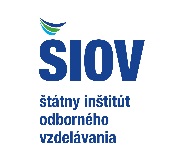 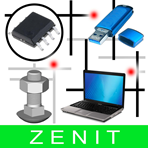 PRIHLÁŠKA do súťaže ZENIT Školský rok 2017/2018  Kategória  : *podčiarknite  ELEKTRONIKA *A  *B;    STROJÁRSTVO  *A *B1  *B2  *CNC      (do kategórie programovanie sa prihlasuje elektronicky v zmysle OTP v programovaní)   	ŠKOLSKÉ KOLOKRAJSKÉ KOLOCELOŠTÁTNE KOLO